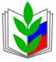 Публичный отчёт председателя первичной профсоюзнойорганизации МОУ «Никольская средняя школа» Домаревой Н.И.о проделанной работе за 2020 год.Профсоюзная организация МОУ «Никольская средняя школа» является общественной организацией,  которая  обеспечивает  представительство  социально-экономических  и  трудовых  интересов  и  прав  работников  перед работодателем и органами власти. Целью Публичного отчета является обеспечение прозрачности работы первичной  профсоюзной  организации,  донести  объем  и  качество  работы профсоюзного  комитета  до  каждого  члена  профсоюза,  повысить эффективность  работы  организации  и  укрепить  ряды  членов  профсоюза.          Первичная  профсоюзная  организация  МОУ  «Никольская средняя школа» действует  в  соответствии  с  федеральными  законами  и  способствует реализации  и  защите  прав  и  законных  интересов  участников образовательного  процесса.  Руководство  профсоюзной  организацией осуществляется  на  принципах  коллегиальности и самоуправления.  Органы профсоюзной организации: Профсоюзное собрание, Профсоюзный комитет, Ревизионная комиссия. Профсоюзный  актив  –  выборный  орган  первичной  профсоюзной организации, который:  -  утверждает  положение  о  первичной  профсоюзной  организации школы, изменения и дополнения, вносимые в него;  -  согласовывает  в  установленном  порядке  решение  о  создании, реорганизации или ликвидации профсоюзной организации;  - по необходимости и в порядке, определённом Уставом Профсоюза, созывает внеочередное собрание первичной профсоюзной организации;  -  устанавливает  общие  сроки  проведения  отчетно-выборного профсоюзного собрания;  -  обеспечивает  единый  порядок  применения  уставных  норм  в первичной профсоюзной организации.  Профсоюзная организация насчитывает:членов  профсоюзного  комитета  –  7  человек.  членов  ревизионной комиссии –3 человека.  Профсоюзный комитет ведёт свою работу по 5 направлениям:  1. Представительство и защита социально – экономических интересов и прав работников.  2.  Информационная  работа  (оказание  информационно-методической, консультативной, правовой помощи членам Профсоюза).  3. Контроль за обеспечением здоровых и безопасных условий труда.  4. Организационная работа. 5. Спортивно-оздоровительная и культурно-массовая работа. В декабре 2020 года     первичная профсоюзная организация работников МОУ « Никольская средняя школа» насчитывала 57  членов  профсоюза.Вся  деятельность  первичной  профсоюзной  организации  отражена  в следующих документах:   - нормативно-правовые документы;    - положение о первичной организации образовательного учреждения; - программа работы профсоюзной организации;   - план работы на текущий год;    - протоколы профсоюзных собраний;    - протоколы заседаний профкома;    - материалы об оказании материальной помощи членам профсоюза;   - материалы по охране труда. Профсоюзный комитет объединяет не только профессиональной деятельностью членов профсоюза, но и досугом, заботой. 18 января 2020 года учителя МОУ «Никольская средняя школа» принимали участие в  X спартакиаде работников образовательных организаций Белгородского района. В церемонии открытия спартакиады приняли участие заместитель главы администрации Белгородского района – руководитель комитета социальной политики района – Наталья Александровна Кулабухова, исполняющий обязанности начальника Управления образования администрации Белгородского района – Наталья Алексеевна Бозина, начальник управления физической культуры, спорта и молодежной политики администрации Белгородского района – Максим Андреевич Балабанов, председатель Белгородской районной организации Профсоюза работников народного образования и науки РФ – Елена Михайловна Власова.3 марта 2020 года в актовом зале Северной средней школы № 2 состоялось заседание Школы профсоюзного актива Белгородской районной организации Профсоюза работников народного образования и науки РФ. В работе Школы принял участие заведующий социально-экономическим отделом Белгородского областного объединения организаций профсоюзов Руслан Юрьевич Погребняк с презентацией проекта «Электронная профсоюзная карта – ПрофДисконт.31».В ходе работы были рассмотрены следующие вопросы:
Комиссия по трудовым спорам: правовые основы, порядок формирования, компетенции. Индивидуальный трудовой спор;
Об областной тематической проверке ««Соблюдение трудового законодательства при расторжении трудового договора по причине сокращения численности или штата». Председатель первичной Профсоюзной организации МОУ «Никольская средняя школа» присутствовала.1 мая 2020 года – члены профсоюзной организации принимали участие  во всероссийской акции профсоюзов в рамках Международного дня солидарности трудящихся. Соблюдая традиции профсоюзного движения, профсоюзы России отмечают праздник 1 Мая как день коллективных действий. В 2020 году праздничные мероприятия профсоюзов Белгородской области были скорректированы с учетом эпидемиологической обстановки, связанной с распространением COVID-19.Постановлением Исполкома ФНПР от 21 апреля 2020 года № 3-2 «О формах проведения первомайской акции профсоюзов в 2020 году» объявлена Единая интерактивная Интернет-акция профсоюзов. 1 июля 2020 года все работники школы  приняли активное участие в Общероссийском голосовании по внесению поправок в Конституцию РФ.26 сентября 2020 года на базе   МОУ «Никольская средняя школа» в рамках X спартакиады работников образовательных организаций Белгородского района состоялись соревнования по настольному теннису в которых принимали участие и наши учителя, члены профсоюзной организации.Профком школы работает в тесном контакте с администрацией школы. Основным  направлением  деятельности  профсоюзного  комитета  школы является работа по охране и безопасности труда работников и обучающихся школы. С этой целью каждый год председатель профкома и директор школы заключают соглашение по охране труда, включающее в себя мероприятия по предупреждению несчастных случаев, заболеваний на производстве, общего улучшения  условий  труда.  Ежегодно,  в  начале  учебного  года,  школьное здание, учебные кабинеты, спортивные залы, школьная столовая приводятся в  соответствие  с  нормами  охраны  труда,  изложенными  в  СанПиНе. Систематически  проводятся  профилактические  осмотры,  диспансеризация, плановые прививки и вакцинация  всех членов профсоюза и коллектива.Большое  значение  председатель  и  члены  профкома  уделяют  досугу членов  профсоюза.  С  этой  целью  в  школе  создана  комиссия  по культмассовой  и  физкультурно-  оздоровительной  работе,  организующая такие традиционные мероприятия,  как  чествование юбиляров, организация праздников «День знаний», «День учителя», «Новый год», «8 Марта», «23 февраля».  Дети членов профсоюза получают новогодние подарки.  Также оказывается материальная помощь, в рамках коллективного договора. В 2020 году  отдохнул в санатории «Дубравушка» - 1 член профсоюзной организации.Профсоюзная  организация  школы  взаимодействует  с  районной профсоюзной  организацией,  с  администрацией  поселения. Роль профсоюза в управлении образовательным учреждением с каждым днем возрастает. Председатель профкома входит в состав  комиссии  по  охране  труда,  комиссии  по  распределению стимулирующих выплат.  Финансовое  обеспечение  деятельности  профсоюзной  организации проводилось  в  соответствии  со  сметой,  утвержденной  профсоюзным комитетом, решениями профкома, с соблюдением норм законодательства и бухгалтерского  учёта.  Для  проведения  культурно-  массовых,  спортивно-оздоровительных  мероприятий  и  оказания  материальной  помощи предусматривались  средства  в  сметах  доходов  и  расходов  профсоюзного комитета.  Распределение  средств  по  статьям  расходов  утверждалось решением профсоюзного комитета. За отчетный период было  проведено 1 профсоюзное собрание и 7 заседаний профкома.   Сегодня  все  работники  школы,  независимо  от  принадлежности  к профсоюзу,  пользуются  социальными  льготами,  предоставляемыми  им  в соответствии с Коллективным договором. Наш Коллективный договор между работодателем и профсоюзным комитетом на 2019-2021 года был заключен в соответствии  с  отраслевым  соглашением.  Коллективный  договор  имеет приложения, законодательно защищающие труд и отдых членов профсоюза.   Профком  школы проводит  работу по освещению деятельности Профсоюза через наглядную агитацию. Для информирования членов профсоюза, а также всей общественности школы используются: профсоюзная страничка на сайте школы; информационный стенд профкома.  Большую  помощь  в  работе  первичной  организации  оказывает районный  Профсоюз  работников  образования  во  главе  Власовой  Е.М. Хочется  выразить  Елене  Михайловне  благодарность  за  уважительное отношение, постоянную поддержку, взаимопонимание и заинтересованность в любых вопросах, с которыми приходится обращаться.    У профсоюзного комитета  есть над чем работать. В перспективе  – новые  проекты  по  мотивации  вступления  в  профсоюз,  по  организации культурно-массовой  и  спортивно-  оздоровительной  работы,  по  развитию информационной  политики  и  социального  партнерства  на  всех  уровнях. Профсоюзному  комитету  и  его  комиссиям  предстоит  поработать  над отмеченными проблемами, постараться еще активнее заявить о себе, о роли первичной  организации  в жизни  школы.  Главными  направлениями в  этой работе  остаются:  защита  прав  и  интересов  работников  учреждения, соблюдение законности,  повышение ответственности  за  результаты своего личного труда и работы коллектива в целом.  